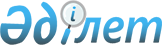 Көксу ауданы мәслихатының 2019 жылғы 26 желтоқсандағы № 57-1 "Көксу ауданының 2020-2022 жылдарға арналған бюджеті туралы" шешіміне өзгерістер енгізу туралыАлматы облысы Көксу аудандық мәслихатының 2020 жылғы 7 сәуірдегі № 60-9 шешімі. Алматы облысы Әділет департаментінде 2020 жылы 13 сәуірде № 5458 болып тіркелді
      2008 жылғы 4 желтоқсандағы Қазақстан Республикасының Бюджет кодексінің 104-бабының 5-тармағына және 106-бабының 4-тармағына, "Қазақстан Республикасындағы жергілікті мемлекеттік басқару және өзін-өзі басқару туралы" 2001 жылғы 23 қаңтардағы Қазақстан Республикасы Заңының 6-бабының 1-тармағының 1) тармақшасына сәйкес, Көксу ауданы мәслихаты ШЕШІМ ҚАБЫЛДАДЫ:
      1. Көксу ауданы мәслихатының "Көксу ауданының 2020-2022 жылдарға арналған бюджеті туралы" 2019 жылғы 26 желтоқсандағы № 57-1 (Нормативтік құқықтық актілерді мемлекеттік тіркеу тізілімінде № 5377 тіркелген, 2020 жылдың 09 қаңтарында Қазақстан Республикасы нормативтік құқықтық актілерінің эталондық бақылау банкінде жарияланған) шешіміне келесі өзгерістер енгізілсін:
      көрсетілген шешімнің 1-тармағы жаңа редакцияда баяндалсын:
      "1. 2020-2022 жылдарға арналған аудандық бюджеті тиісінше осы шешімнің 1, 2, 3-қосымшаларына сәйкес, оның ішінде 2020 жылға келесі көлемдерде бекітілсін:
      1) кірістер 9 475 902 мың теңге, оның ішінде:
      салықтық түсімдер 764 731 мың теңге;
      салықтық емес түсімдер 6 115 мың теңге;
      негізгі капиталды сатудан түсетін түсімдер 2 000 мың теңге;
      трансферттер түсімі 8 703 056 мың теңге, оның ішінде:
      төмен тұрған мемлекеттiк басқару органдарынан трансферттер 417 мың теңге;
      мемлекеттiк басқарудың жоғары тұрған органдарынан түсетiн трансферттер 8 702 639 мың теңге, оның ішінде:
      ағымдағы нысаналы трансферттер 2 878 112 мың теңге;
      нысаналы даму трансферттер 1 379 339 мың теңге;
      субвенциялар 4 445 188 мың теңге;
      2) шығындар 12 130 669 мың теңге;
      3) таза бюджеттік кредиттеу 134 692 мың теңге, оның ішінде:
      бюджеттік кредиттер 183 943 мың теңге;
      бюджеттік кредиттерді өтеу 49 251 мың теңге;
      4) қаржы активтерімен операциялар бойынша сальдо 0 теңге;
      5) бюджет тапшылығы (профициті) (-) 2 789 459 мың теңге;
      6) бюджет тапшылығын қаржыландыру (профицитін пайдалану) 2 789 459 мың теңге.";
      2-тармақтағы: 
      "18 779" саны "42 254" санына ауыстырылсын.
      2. Көрсетілген шешімнің 1-қосымшасы осы шешімнің қосымшасына сәйкес жаңа редакцияда баяндалсын.
      3. Осы шешімнің орындалуын бақылау Көксу ауданы мәслихатының "Ауданның экономикалық дамуы, жергілікті бюджет, табиғатты қорғау және ауыл шаруашылығы мәселелері жөніндегі" тұрақты комиссиясына жүктелсін.
      4. Осы шешім 2020 жылдың 1 қаңтарынан бастап қолданысқа енгізіледі. 2020 жылға арналған аудандық бюджет
					© 2012. Қазақстан Республикасы Әділет министрлігінің «Қазақстан Республикасының Заңнама және құқықтық ақпарат институты» ШЖҚ РМК
				
      Көксу ауданы мәслихатының

      сессия төрағасы

М. Смагулов

      Көксу ауданы мәслихатының

      хатшысы

А. Досымбеков
Көксу аудандық мәслихатының 2020 жылғы "7" сәуірдегі № 60-9 шешіміне қосымшаКөксу ауданы мәслихатының 2019 жылғы "26" желтоқсандағы № 57-1 шешіміне 1-қосымша
Санаты
Санаты
Санаты
Санаты
 

Сомасы

(мың тенге) 
Сыныбы 
Сыныбы 
Сыныбы 
 

Сомасы

(мың тенге) 
Кішi сыныбы
 

Сомасы

(мың тенге) 
Атауы 
 

Сомасы

(мың тенге) 
І. Кірістер
9 475 902
1
Салықтық түсімдер
764 731
01
Табыс салығы
147 924
1
Корпоративтік табыс салығы
147 924
03
Әлеуметтік салық
355 572
1
Әлеуметтік салық
355 572
04
Меншікке салынатын салықтар
249 272
1
Мүлікке салынатын салықтар
242 822
5
Бірыңғай жер салығы
6 450
05
Тауарларға, жұмыстарға және қызметтерге салынатын ішкі салықтар
4 322
2
Акциздер
2 128
3
Табиғи және басқа да ресурстарды пайдаланғаны үшін түсетін түсімдер
2 033
4
Кәсiпкерлiк және кәсiби қызметтi жүргiзгенi үшiн алынатын алымдар
161
08
Заңдық маңызы бар әрекеттерді жасағаны және (немесе) оған уәкілеттігі бар мемлекеттік органдар немесе лауазымды адамдар құжаттар бергені үшін алынатын міндетті төлемдер
7 641
1
Мемлекеттік баж
7 641
2
Салықтық емес түсiмдер
6 115
01
Мемлекеттік меншiктен түсетiн кірістер
4 000
5
Мемлекет меншігіндегі мүлікті жалға беруден түсетін кірістер
4 000
06
Басқа да салықтық емес түсімдер
2 115
1
Басқа да салықтық емес түсімдер
2 115
3
Негiзгi капиталды сатудан түсетiн түсiмдер
2 000
01
Мемлекеттiк мекемелерге бекiтiлген мемлекеттiк мүлiктi сату
1 000
1
Мемлекеттiк мекемелерге бекiтiлген мемлекеттiк мүлiктi сату
1 000
03
Жерді және материалдық емес активтерді сату
1 000
1
Жерді сату
1 000
4
Трансферттердің түсімдері
8 703 056
01
Төмен тұрған мемлекеттiк басқару органдарынан трансферттер
417
3
Аудандық маңызы бар қалалардың, ауылдардың, кенттердің, ауылдық округтардың бюджеттерінен трансферттер
417
02
Мемлекеттiк басқарудың жоғары тұрған органдарынан түсетiн трансферттер
8 702 639
2
Облыстық бюджеттен түсетiн трансферттер
8 702 639
Функционалдық топ
Функционалдық топ
Функционалдық топ
Функционалдық топ
Функционалдық топ
 

Сомасы

(мың теңге)
Кіші функция
Кіші функция
Кіші функция
Кіші функция
Кіші функция
 

Сомасы

(мың теңге)
Бюджеттік бағдарламалардың әкімшісі
Бюджеттік бағдарламалардың әкімшісі
Бюджеттік бағдарламалардың әкімшісі
 

Сомасы

(мың теңге)
Бағдарлама
Бағдарлама
 

Сомасы

(мың теңге)
Атауы
 

Сомасы

(мың теңге)
ІІ. Шығындар
12 130 669
01
Жалпы сипаттағы мемлекеттік қызметтер 
258 485
1
Мемлекеттiк басқарудың жалпы функцияларын орындайтын өкiлдi, атқарушы және басқа органдар
207 083
112
Аудан (облыстық маңызы бар қала) мәслихатының аппараты
29 339
001
Аудан (облыстық маңызы бар қала) мәслихатының қызметін қамтамасыз ету жөніндегі қызметтер
19 151
003
Мемлекеттік органның күрделі шығыстары
10 188
122
Аудан (облыстық маңызы бар қала) әкімінің аппараты
177 744
001
Аудан (облыстық маңызы бар қала) әкімінің қызметін қамтамасыз ету жөніндегі қызметтер
116 486
003
Мемлекеттік органның күрделі шығыстары
24 188
113
Төменгі тұрған бюджеттерге берілетін нысаналы ағымдағы трансферттер
37 070
2
Қаржылық қызмет
20 710
452
Ауданның (облыстық маңызы бар қаланың) қаржы бөлімі
20 710
001
Ауданның (облыстық маңызы бар қаланың) бюджетін орындау және коммуналдық меншігін басқару саласындағы мемлекеттік саясатты іске асыру жөніндегі қызметтер
15 404
003
Салық салу мақсатында мүлікті бағалауды жүргізу
1 734
010
Жекешелендіру, коммуналдық меншікті басқару, жекешелендіруден кейінгі қызмет және осыған байланысты дауларды реттеу
2 837
018
Мемлекеттік органның күрделі шығыстары
188
113
Төменгі тұрған бюджеттерге берілетін нысаналы ағымдағы трансферттер
547
5
Жоспарлау және статистикалық қызмет
25 692
453
Ауданның (облыстық маңызы бар қаланың) экономика және бюджеттік жоспарлау бөлімі
25 692
001
Экономикалық саясатты, мемлекеттік жоспарлау жүйесін қалыптастыру және дамыту саласындағы мемлекеттік саясатты іске асыру жөніндегі қызметтер
17 504
004
Мемлекеттік органның күрделі шығыстары
8 188
9
Жалпы сипаттағы өзге де мемлекеттiк қызметтер
5 000
467
Ауданның (облыстық маңызы бар қаланың) құрылыс бөлімі
5 000
040
Мемлекеттік органдардың объектілерін дамыту
5 000
02
Қорғаныс
30 524
1
Әскери мұқтаждар
13 378
122
Аудан (облыстық маңызы бар қала) әкімінің аппараты
13 378
005
Жалпыға бірдей әскери міндетті атқару шеңберіндегі іс-шаралар
13 378
2
Төтенше жағдайлар жөнiндегi жұмыстарды ұйымдастыру
17 146
122
Аудан (облыстық маңызы бар қала) әкімінің аппараты
17 146
006
Аудан (облыстық маңызы бар қала) ауқымындағы төтенше жағдайлардың алдын алу және оларды жою
1 156
007
Аудандық (қалалық) ауқымдағы дала өрттерінің, сондай-ақ мемлекеттік өртке қарсы қызмет органдары құрылмаған елдi мекендерде өрттердің алдын алу және оларды сөндіру жөніндегі іс-шаралар
15 990
03
Қоғамдық тәртіп, қауіпсіздік, құқықтық, сот, қылмыстық-атқару қызметі
19 004
9
Қоғамдық тәртіп және қауіпсіздік саласындағы басқа да қызметтер
19 004
485
Ауданның (облыстық маңызы бар қаланың) жолаушылар көлігі және автомобиль жолдары бөлімі
19 004
021
Елдi мекендерде жол қозғалысы қауiпсiздiгін қамтамасыз ету
19 004
04
Бiлiм беру
5 728 072
1
Мектепке дейінгі тәрбие және оқыту
104 991
464
Ауданның (облыстық маңызы бар қаланың) білім бөлімі
104 991
040
Мектепке дейінгі білім беру ұйымдарында мемлекеттік білім беру тапсырысын іске асыруға
104 991
2
Бастауыш, негізгі орта және жалпы орта білім беру
4 906 953
464
Ауданның (облыстық маңызы бар қаланың) білім бөлімі
4 358 903
003
Жалпы білім беру
4 260 704
006
Балаларға қосымша білім беру
98 199
465
Ауданның (облыстық маңызы бар қаланың) дене шынықтыру және спорт бөлімі
118 150
017
Балалар мен жасөспірімдерге спорт бойынша қосымша білім беру
118 150
467
Ауданның (облыстық маңызы бар қаланың) құрылыс бөлімі
429 900
024
Бастауыш, негізгі орта және жалпы орта білім беру объектілерін салу және реконструкциялау
429 900
9
Білім беру саласындағы өзге де қызметтер
716 128
464
Ауданның (облыстық маңызы бар қаланың) білім бөлімі
716 128
001
Жергілікті деңгейде білім беру саласындағы мемлекеттік саясатты іске асыру жөніндегі қызметтер
15 697
004
Ауданның (облыстық маңызы бар қаланың) мемлекеттік білім беру мекемелерінде білім беру жүйесін ақпараттандыру
13 800
005
Ауданның (облыстық маңызы бар қаланың) мемлекеттік білім беру мекемелер үшін оқулықтар мен оқу-әдiстемелiк кешендерді сатып алу және жеткізу
60 585
007
Аудандық (қалалық) ауқымдағы мектеп олимпиадаларын және мектептен тыс іс-шараларды өткiзу
2 381
012
Мемлекеттік органның күрделі шығыстары
110
015
Жетім баланы (жетім балаларды) және ата-аналарының қамқорынсыз қалған баланы (балаларды) күтіп-ұстауға қамқоршыларға (қорғаншыларға) ай сайынға ақшалай қаражат төлемі
15 600
067
Ведомстволық бағыныстағы мемлекеттік мекемелер мен ұйымдардың күрделі шығыстары
70 185
113
Төменгі тұрған бюджеттерге берілетін нысаналы ағымдағы трансферттер
537 770
06
Әлеуметтік көмек және әлеуметтік қамсыздандыру 
761 503
1
Әлеуметтiк қамсыздандыру
338 962
451
Ауданның (облыстық маңызы бар қаланың) жұмыспен қамту және әлеуметтік бағдарламалар бөлімі
337 040
005
Мемлекеттік атаулы әлеуметтік көмек
337 040
464
Ауданның (облыстық маңызы бар қаланың) білім бөлімі
1 922
030
Патронат тәрбиешілерге берілген баланы (балаларды) асырап бағу 
1 922
2
Әлеуметтiк көмек
372 346
451
Ауданның (облыстық маңызы бар қаланың) жұмыспен қамту және әлеуметтік бағдарламалар бөлімі
372 346
002
Жұмыспен қамту бағдарламасы
161 236
004
Ауылдық жерлерде тұратын денсаулық сақтау, білім беру, әлеуметтік қамтамасыз ету, мәдениет, спорт және ветеринар мамандарына отын сатып алуға Қазақстан Республикасының заңнамасына сәйкес әлеуметтік көмек көрсету
23 223
006
Тұрғын үйге көмек көрсету
5 804
007
Жергілікті өкілетті органдардың шешімі бойынша мұқтаж азаматтардың жекелеген топтарына әлеуметтік көмек
41 125
010
Үйден тәрбиеленіп оқытылатын мүгедек балаларды материалдық қамтамасыз ету
3 817
014
Мұқтаж азаматтарға үйде әлеуметтік көмек көрсету
66 501
017
Оңалтудың жеке бағдарламасына сәйкес мұқтаж мүгедектердi мiндеттi гигиеналық құралдармен қамтамасыз ету, қозғалуға қиындығы бар бірінші топтағы мүгедектерге жеке көмекшінің және есту бойынша мүгедектерге қолмен көрсететiн тіл маманының қызметтерін ұсыну
31 607
023
Жұмыспен қамту орталықтарының қызметін қамтамасыз ету
39 033
9
Әлеуметтiк көмек және әлеуметтiк қамтамасыз ету салаларындағы өзге де қызметтер
50 195
451
Ауданның (облыстық маңызы бар қаланың) жұмыспен қамту және әлеуметтік бағдарламалар бөлімі
40 070
001
Жергілікті деңгейде халық үшін әлеуметтік бағдарламаларды жұмыспен қамтуды қамтамасыз етуді іске асыру саласындағы мемлекеттік саясатты іске асыру жөніндегі қызметтер
20 330
011
Жәрдемақыларды және басқа да әлеуметтік төлемдерді есептеу, төлеу мен жеткізу бойынша қызметтерге ақы төлеу
9 312
021
Мемлекеттік органның күрделі шығыстары
6 188
050
Қазақстан Республикасында мүгедектердің құқықтарын қамтамасыз етуге және өмір сүру сапасын жақсарту
4 052
067
Ведомстволық бағыныстағы мемлекеттік мекемелер мен ұйымдардың күрделі шығыстары
188
487
Ауданның (облыстық маңызы бар қаланың) тұрғын үй-коммуналдық шаруашылық және тұрғын үй инспекциясы бөлімі
10 125
094
Әлеуметтік көмек ретінде тұрғын үй сертификаттарын беру
10 000
097
Сенім білдірілген агенттің тұрғын үй сертификаттарын беру бойынша (бюджеттік кредит түріндегі әлеуметтік қолдау) қызметтеріне ақы төлеу
125
07
Тұрғын үй-коммуналдық шаруашылық
3 304 281
1
Тұрғын үй шаруашылығы
1 075 283
467
Ауданның (облыстық маңызы бар қаланың) құрылыс бөлімі
916 979
003
Коммуналдық тұрғын үй қорының тұрғын үйін жобалау және (немесе) салу, реконструкциялау
643 816
004
Инженерлік коммуникациялық инфрақұрылымды жобалау, дамыту және (немесе) жайластыру
273 163
487
Ауданның (облыстық маңызы бар қаланың) тұрғын үй-коммуналдық шаруашылық және тұрғын үй инспекциясы бөлімі
158 304
001
Тұрғын үй-коммуналдық шаруашылық және тұрғын үй қоры саласында жергілікті деңгейде мемлекеттік саясатты іске асыру бойынша қызметтер
17 976
003
Мемлекеттік органның күрделі шығыстары
188
006
Азаматтардың жекелеген санаттарын тұрғын үймен қамтамасыз ету
19 500
113
Төменгі тұрған бюджеттерге берілетін нысаналы ағымдағы трансферттер
120 640
2
Коммуналдық шаруашылық
1 455 436
467
Ауданның (облыстық маңызы бар қаланың) құрылыс бөлімі
1 801
005
Коммуналдық шаруашылығын дамыту
1 801
487
Ауданның (облыстық маңызы бар қаланың) тұрғын үй-коммуналдық шаруашылық және тұрғын үй инспекциясы бөлімі
1 453 635
016
Сумен жабдықтау және су бұру жүйесінің жұмыс істеуі
15 577
029
Сумен жабдықтау және су бұру жүйелерін дамыту
1 438 058
3
Елді-мекендерді көркейту
773 562
487
Ауданның (облыстық маңызы бар қаланың) тұрғын үй-коммуналдық шаруашылық және тұрғын үй инспекциясы бөлімі
773 562
025
Елдi мекендердегі көшелердi жарықтандыру
18 131
030
Елді мекендерді абаттандыру және көгалдандыру
755 431
08
Мәдениет, спорт, туризм және ақпараттық кеңістік
366 552
1
Мәдениет саласындағы қызмет
248 942
455
Ауданның (облыстық маңызы бар қаланың) мәдениет және тілдерді дамыту бөлімі
248 942
003
Мәдени - демалыс жұмысын қолдау
248 942
2
Спорт
39 483
465
Ауданның (облыстық маңызы бар қаланың) дене шынықтыру және спорт бөлімі
39 483
001
Жергілікті деңгейде дене шынықтыру және спорт саласындағы мемлекеттік саясатты іске асыру жөніндегі қызметтер
7 494
004
Мемлекеттік органның күрделі шығыстары
188
006
Аудандық (облыстық маңызы бар қалалық) деңгейде спорттық жарыстар өткізу
1 108
007
Әртүрлі спорт түрлері бойынша аудан (облыстық маңызы бар қала) құрама командаларының мүшелерін дайындау және олардың облыстық спорт жарыстарына қатысуы
4 405
032
Ведомстволық бағыныстағы мемлекеттік мекемелер мен ұйымдарының күрделі шығыстары
26 288
3
Ақпараттық кеңiстiк
52 525
455
Ауданның (облыстық маңызы бар қаланың) мәдениет және тілдерді дамыту бөлімі
39 925
006
Аудандық (қалалық) кітапханалардың жұмыс істеуі
38 890
007
Мемлекеттік тілді және Қазақстан халқының басқа да тілдерін дамыту
1 035
456
Ауданның (облыстық маңызы бар қаланың) ішкі саясат бөлімі
12 600
002
Мемлекеттік ақпараттық саясат жүргізу жөніндегі қызметтер
12 600
9
Мәдениет, спорт, туризм және ақпараттық кеңістікті ұйымдастыру жөніндегі өзге де қызметтер
25 602
455
Ауданның (облыстық маңызы бар қаланың) мәдениет және тілдерді дамыту бөлімі
11 261
001
Жергілікті деңгейде тілдерді және мәдениетті дамыту саласындағы мемлекеттік саясатты іске асыру жөніндегі қызметтер
7 885
010
Мемлекеттік органның күрделі шығыстары
188
032
Ведомстволық бағыныстағы мемлекеттік мекемелерінің және ұйымдарының күрделі шығыстары
3 188
456
Ауданның (облыстық маңызы бар қаланың) ішкі саясат бөлімі
14 341
001
Жергілікті деңгейде ақпарат, мемлекеттілікті нығайту және азаматтардың әлеуметтік сенімділігін қалыптастыру саласында мемлекеттік саясатты іске асыру жөніндегі қызметтер
14 153
006
Мемлекеттік органның күрделі шығыстары
188
10
Ауыл, су, орман, балық шаруашылығы, ерекше қорғалатын табиғи аумақтар, қоршаған ортаны және жануарлар дүниесін қорғау, жер қатынастары
124 103
1
Ауыл шаруашылығы
48 937
462
Ауданның (облыстық маңызы бар қаланың) ауыл шаруашылығы бөлімі
45 972
001
Жергілікті деңгейде ауыл шаруашылығы саласындағы мемлекеттік саясатты іске асыру жөніндегі қызметтер
45 784
006
Мемлекеттік органның күрделі шығыстары
188
473
Ауданның (облыстық маңызы бар қаланың) ветеринария бөлімі
2 965
001
Жергілікті деңгейде ветеринария саласындағы мемлекеттік саясатты іске асыру жөніндегі қызметтер
2 178
008
Алып қойылатын және жойылатын ауру жануарлардың, жануарлардан алынатын өнімдер мен шикізаттың құнын иелеріне өтеу
787
6
Жер қатынастары
35 777
463
Ауданның (облыстық маңызы бар қаланың) жер қатынастары бөлімі
35 777
001
Аудан (облыстық маңызы бар қала) аумағында жер қатынастарын реттеу саласындағы мемлекеттік саясатты іске асыру жөніндегі қызметтер
10 311
006
Аудандардың, облыстық маңызы бар, аудандық маңызы бар қалалардың, кенттердiң, ауылдардың, ауылдық округтердiң шекарасын белгiлеу кезiнде жүргiзiлетiн жерге орналастыру
25 278
007
Мемлекеттік органның күрделі шығыстары
188
9
Ауыл, су, орман, балық шаруашылығы, қоршаған ортаны қорғау және жер қатынастары саласындағы басқа да қызметтер
39 389
453
Ауданның (облыстық маңызы бар қаланың) экономика және бюджеттік жоспарлау бөлімі
39 389
099
Мамандарға әлеуметтік қолдау көрсету жөніндегі шараларды іске асыру
39 389
11
Өнеркәсіп, сәулет, қала құрылысы және құрылыс қызметі 
20 936
2
Сәулет, қала құрылысы және құрылыс қызметі
20 936
467
Ауданның (облыстық маңызы бар қаланың) құрылыс бөлімі
12 001
001
Жергілікті деңгейде құрылыс саласындағы мемлекеттік саясатты іске асыру жөніндегі қызметтер
11 813
017
Мемлекеттік органның күрделі шығыстары
188
468
Ауданның (облыстық маңызы бар қаланың) сәулет және қала құрылысы бөлімі
8 935
001
Жергілікті деңгейде сәулет және қала құрылысы саласындағы мемлекеттік саясатты іске асыру жөніндегі қызметтер
8 747
004
Мемлекеттік органның күрделі шығыстары
188
12
Көлік және коммуникация
1 156 790
1
Автомобиль көлігі
1 116 331
485
Ауданның (облыстық маңызы бар қаланың) жолаушылар көлігі және автомобиль жолдары бөлімі
1 116 331
023
Автомобиль жолдарының жұмыс істеуін қамтамасыз ету
82 824
045
Аудандық маңызы бар автомобиль жолдарын және елді-мекендердің көшелерін күрделі және орташа жөндеу
1 033 507
9
Көлiк және коммуникациялар саласындағы өзге де қызметтер
40 459
485
Ауданның (облыстық маңызы бар қаланың) жолаушылар көлігі және автомобиль жолдары бөлімі
40 459
001
Жергілікті деңгейде жолаушылар көлігі және автомобиль жолдары саласындағы мемлекеттік саясатты іске асыру жөніндегі қызметтер
8 316
003
Мемлекеттік органның күрделі шығыстары
188
113
Төменгі тұрған бюджеттерге берілетін нысаналы ағымдағы трансферттер
31 955
13
Басқалар
146 812
3
Кәсiпкерлiк қызметтi қолдау және бәсекелестікті қорғау
7 876
469
Ауданның (облыстық маңызы бар қаланың) кәсіпкерлік бөлімі
7 876
001
Жергілікті деңгейде кәсіпкерлікті дамыту саласындағы мемлекеттік саясатты іске асыру жөніндегі қызметтер
7 168
004
Мемлекеттік органның күрделі шығыстары
708
9
Басқалар
138 936
452
Ауданның (облыстық маңызы бар қаланың) қаржы бөлімі
42 254
012
Ауданның (облыстық маңызы бар қаланың) жергілікті атқарушы органының резерві 
42 254
464
Ауданның (облыстық маңызы бар қаланың) құрылыс бөлімі
54 938
077
"Ауыл-Ел бесігі" жобасы шеңберінде ауылдық елді мекендердегі әлеуметтік және инженерлік инфрақұрлымы бойынша іс-шараларды іске асыру 
54 938
485
Ауданның (облыстық маңызы бар қаланың) жолаушылар көлігі және автомобиль жолдары бөлімі
16 085
052
"Ауыл-Ел бесігі" жобасы шеңберінде ауылдық елді мекендердегі әлеуметтік және инженерлік инфрақұрылым бойынша іс-шараларды іске асыру
16 085
487
Ауданның (облыстық маңызы бар қаланың) тұрғын үй-коммуналдық шаруашылық және тұрғын үй инспекциясы бөлімі
25 659
079
"Ауыл-Ел бесігі" жобасы шеңберінде ауылдық елді мекендердегі әлеуметтік және инженерлік инфрақұрылымдарды дамыту
25 659
15
Трансферттер
213 607
1
Трансферттер
213 607
452
Ауданның (облыстық маңызы бар қаланың) қаржы бөлімі
213 607
006
Нысаналы пайдаланылмаған (толық пайдаланылмаған) трансферттерді қайтару
1 659
024
Заңнаманы өзгертуге байланысты жоғары тұрған бюджеттің шығындарын өтеуге төменгі тұрған бюджеттен ағымдағы нысаналы трансферттер
23 125
038
Субвенциялар
186 696
054
Қазақстан Республикасының Ұлттық қорынан берілетін нысаналы трансферт есебінен республикалық бюджеттен бөлінген пайдаланылмаған (түгел пайдаланылмаған) нысаналы трансферттердің сомасын қайтару
2 127
ІІІ.Таза бюджеттік кредит беру
134 692
Бюджеттік кредиттер
183 943
06
Әлеуметтік көмек және әлеуметтік қамсыздандыру
5 000
9
Әлеуметтiк көмек және әлеуметтiк қамтамасыз ету салаларындағы өзге де қызметтер
5 000
487
Ауданның (облыстық маңызы бар қаланың) тұрғын үй-коммуналдық шаруашылық және тұрғын үй инспекциясы бөлімі
5 000
095
Әлеуметтік қолдау ретінде тұрғын үй сертификаттарын беру үшін бюджеттік кредиттер
5 000
10
Ауыл, су, орман, балық шаруашылығы, ерекше қорғалатын табиғи аумақтар, қоршаған ортаны және жануарлар дүниесін қорғау, жер қатынастары
178 943
9
Ауыл, су, орман, балық шаруашылығы, қоршаған ортаны қорғау және жер қатынастары саласындағы басқа да қызметтер
178 943
453
Ауданның (облыстық маңызы бар қаланың) экономика және бюджеттік жоспарлау бөлімі
178 943
006
Мамандарды әлеуметтік қолдау шараларын іске асыру үшін бюджеттік кредиттер
178 943
Санаты
Санаты
Санаты
Санаты
Сомасы

(мың тенге)
Сыныбы
Сыныбы
Сыныбы
Сомасы

(мың тенге)
Кіші сыныбы
Кіші сыныбы
Сомасы

(мың тенге)
Атауы 
Сомасы

(мың тенге)
5
Бюджеттік кредиттерді өтеу
49 251
01
Бюджеттік кредиттерді өтеу
49 251
1
Мемлекеттік бюджеттен берілген бюджеттік кредиттерді өтеу
49 251
Функционалдық топ
Функционалдық топ
Функционалдық топ
Функционалдық топ
Функционалдық топ
 

Сомасы

(мың теңге)
Кіші функция
Кіші функция
Кіші функция
Кіші функция
 

Сомасы

(мың теңге)
Бюджеттік бағдарламалардың әкімшісі
Бюджеттік бағдарламалардың әкімшісі
Бюджеттік бағдарламалардың әкімшісі
 

Сомасы

(мың теңге)
Бағдарлама
Бағдарлама
 

Сомасы

(мың теңге)
Атауы
 

Сомасы

(мың теңге)
IV. Қаржы активтерімен операциялар бойынша сальдо
0
Қаржы активтерін сатып алу
0
Санаты
Санаты
Санаты
Санаты
Сомасы

(мың тенге)
Сыныбы
Сыныбы
Сыныбы
Сомасы

(мың тенге)
Кіші сыныбы
Кіші сыныбы
Сомасы

(мың тенге)
Атауы
Атауы
Сомасы

(мың тенге)
V. Бюджет тапшылығы (профициті)
-2 789 459
VI. Бюджет тапшылығын қаржыландыру (профицитін пайдалану)
2 789 459
7
Қарыздар түсімі
2 707 629
01
Мемлекеттік ішкі қарыздар
2 707 629
2
Қарыз алу келісім шарттары
2 707 629
8
Бюджет қаражаттарының пайдаланылатын қалдықтары
131 082
01
Бюджет қаражаты қалдықтары
131 082
1
Бюджет қаражаты қалдықтары
131 082
Функционалдық топ
Функционалдық топ
Функционалдық топ
Функционалдық топ
Функционалдық топ
 

Сомасы

(мың теңге)
Кіші функция
Кіші функция
Кіші функция
Кіші функция
 

Сомасы

(мың теңге)
Бюджеттік бағдарламалардың әкімшісі
Бюджеттік бағдарламалардың әкімшісі
Бюджеттік бағдарламалардың әкімшісі
 

Сомасы

(мың теңге)
Бағдарлама
Бағдарлама
 

Сомасы

(мың теңге)
Атауы
 

Сомасы

(мың теңге)
16
Қарыздарды өтеу
49 252
1
Қарыздарды өтеу
49 252
452
Ауданның (облыстық маңызы бар қаланың) қаржы бөлімі
49 252
008
Жергілікті атқарушы органның жоғары тұрған бюджет алдындағы борышын өтеу
49 251
021
Жергілікті бюджеттен бөлінген пайдаланылмаған бюджеттік кредиттерді қайтару
1